flash memory simulationTHZOE  is 7nsec 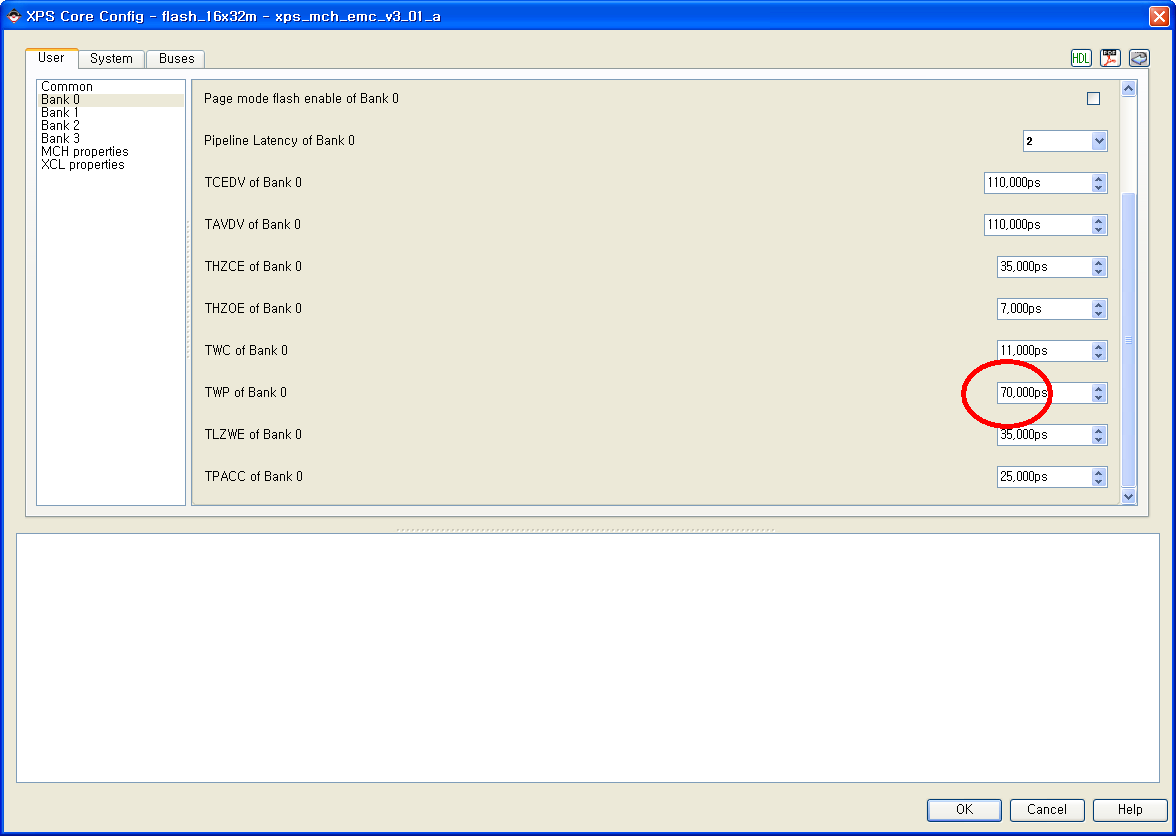 Write mode, 1clk, 12clk, 4clk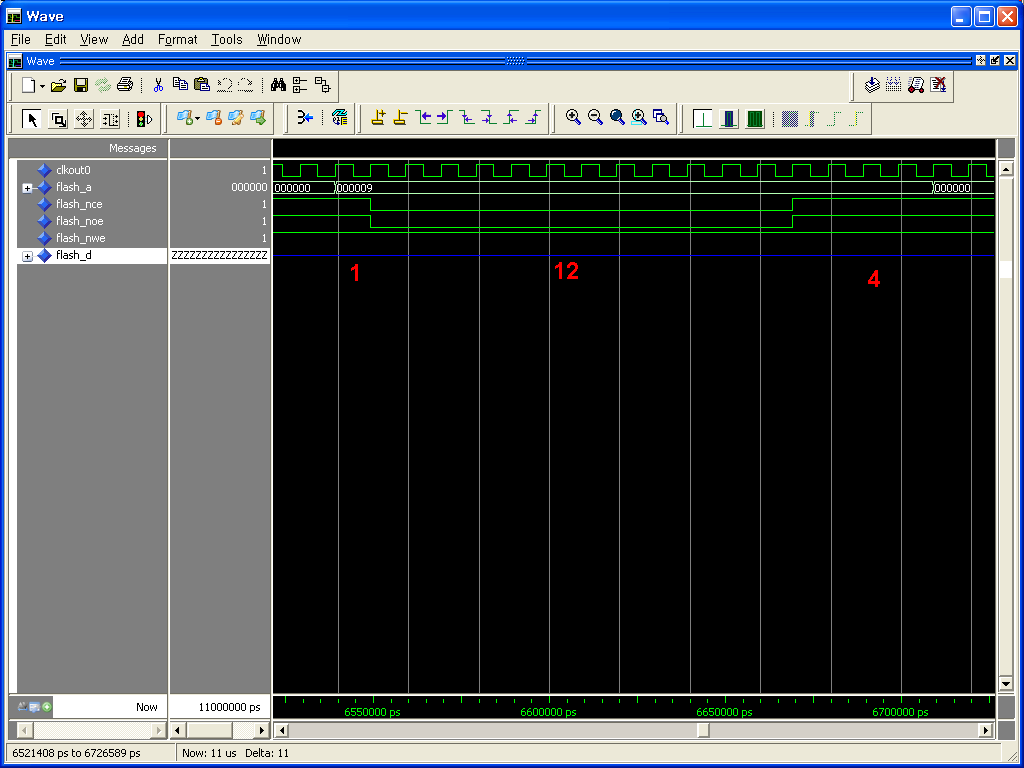 Read mode, 1 clk, 8clk, 1clk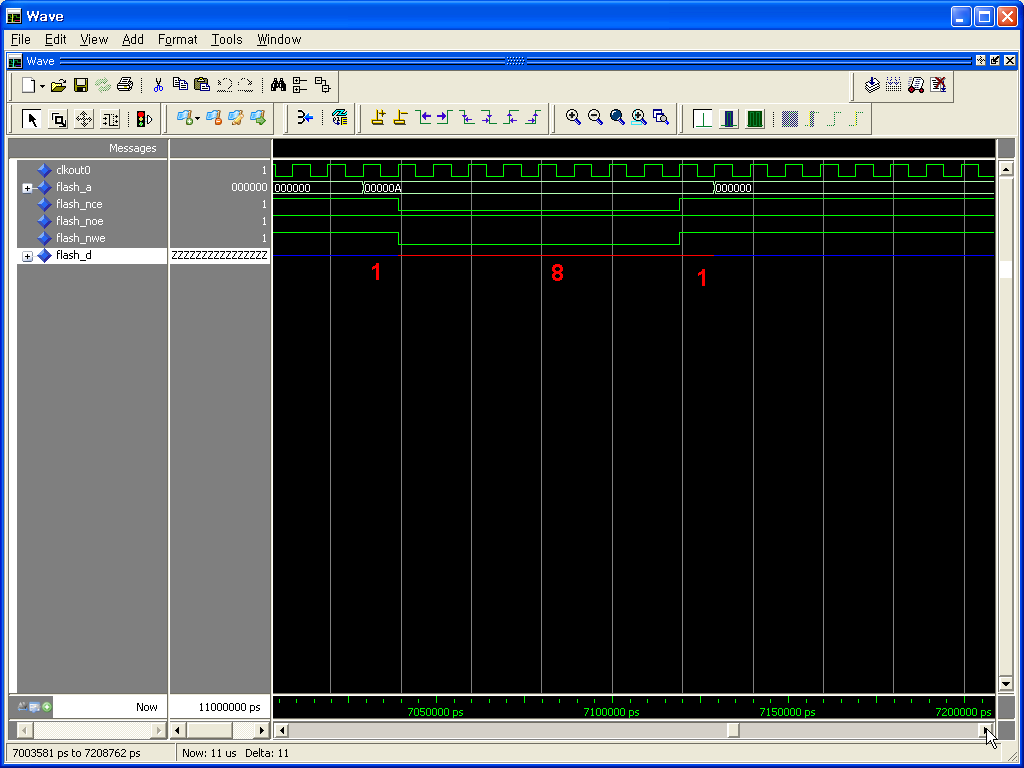 Change THZOE  from 7nsec to 25nsec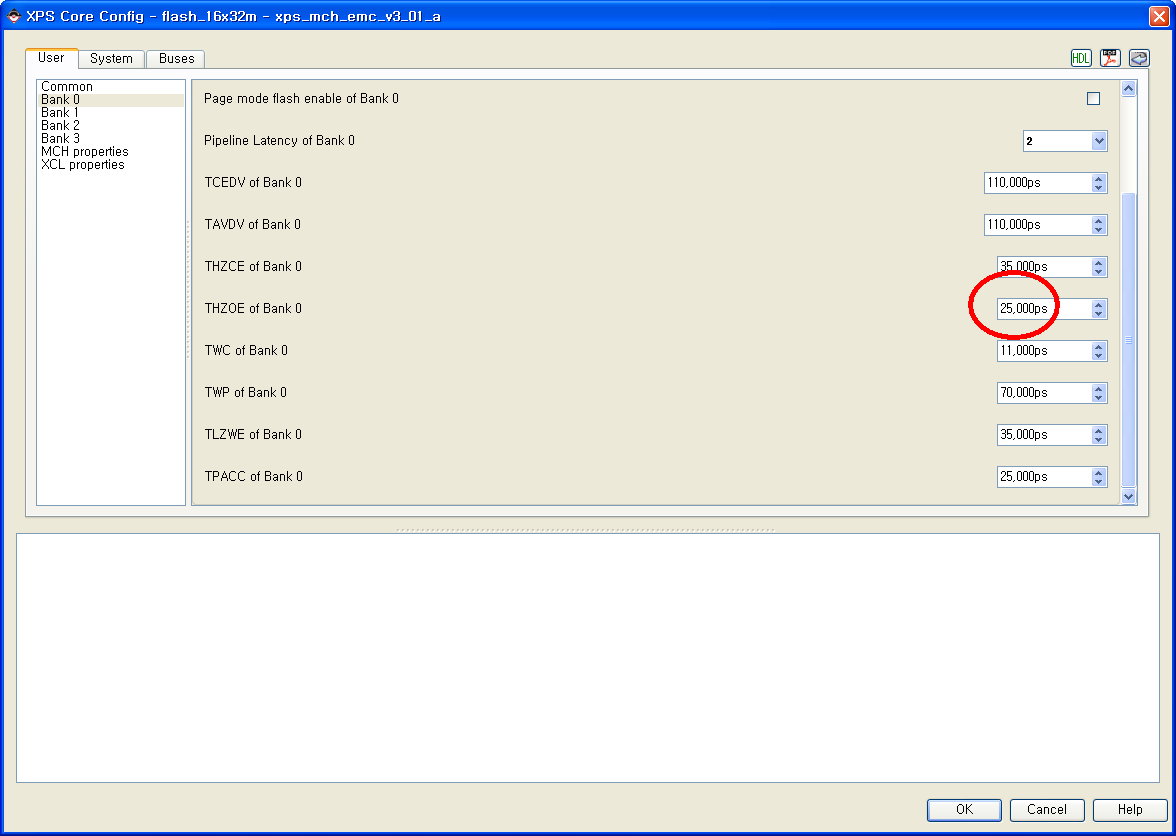 Write mode, 1clk, 12clk, 4clk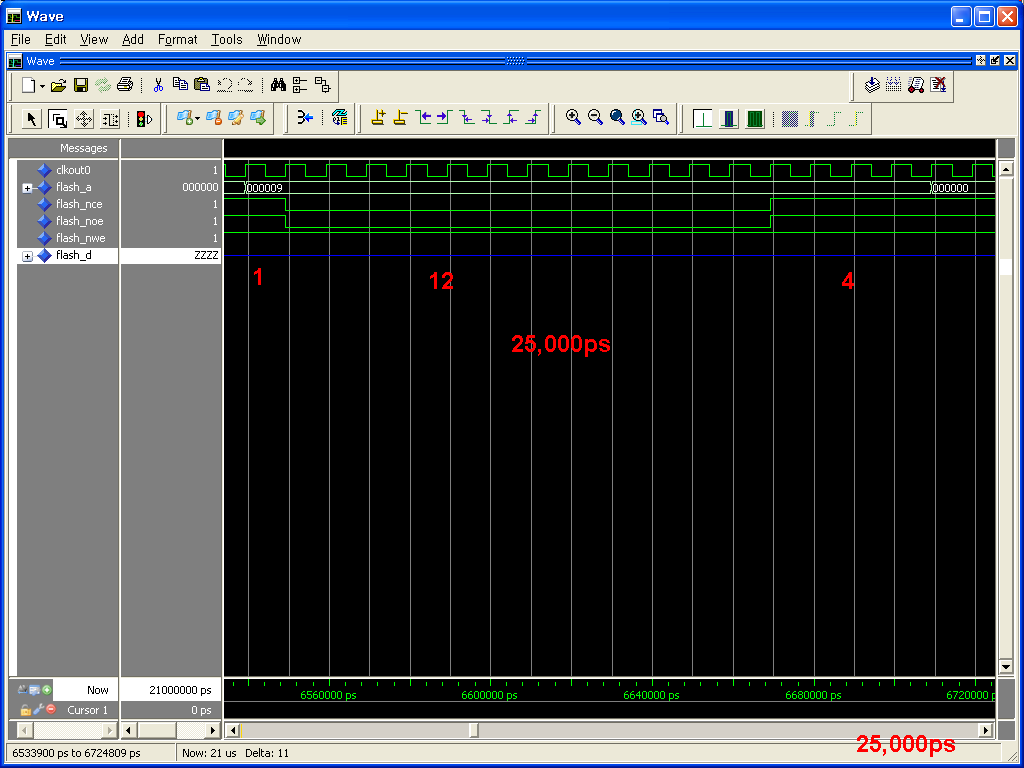 Read mode, 1clk, 8clk, 1clk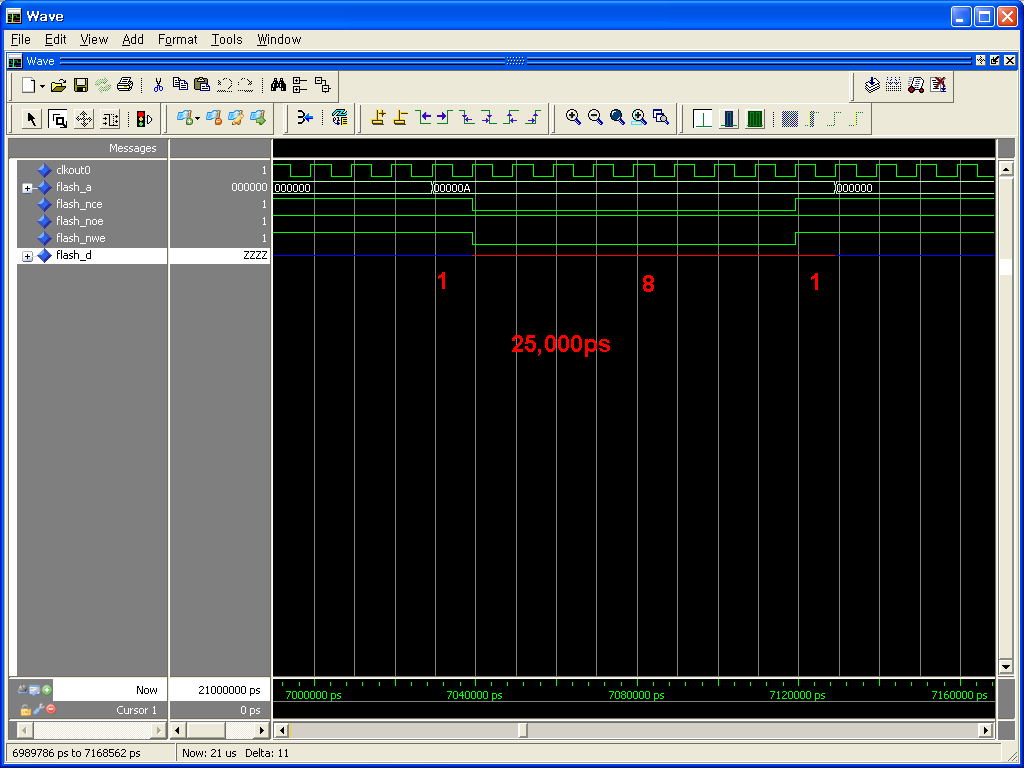 